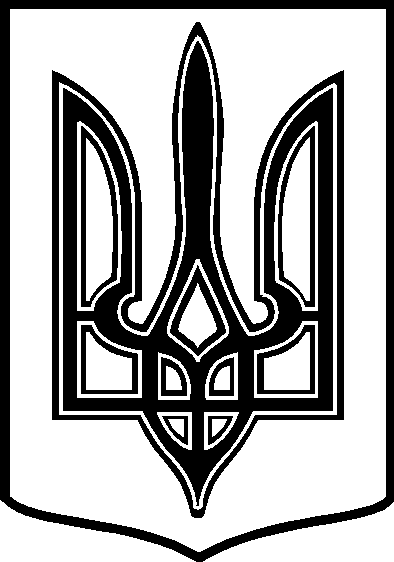 УКРАЇНАТАРТАЦЬКА СІЛЬСЬКА РАДАЧЕЧЕЛЬНИЦЬКОГО РАЙОНУ ВІННИЦЬКОЇ ОБЛАСТІ РІШЕННЯ № 7526.05.2016 року                                                                  6 сесія 7 скликанняс. ТартакПро надання дозволу  на виготовлення технічної документації із землеустроющодо встановлення меж земельноїділянки в натурі ( на місцевості )гр.. Карлик Валентині Анатоліївні ( по спадщині ).   Розглянувши заяву громадянина  Колісника С. В. про передачу земельних ділянок у власність,  свідоцтво про право на спадщину за законом ( реєстраційний номер 2174 від 12.08.2002 року) , архівний витяг № 63/01-34 від 11.04.2016 з рішення Тартацької сільської Ради народних депутатів «Про передачу земельних ділянок у приватну власність» 7 сесії 2 скликання від 18.04.1996 року,  довіреність від 11.04.2016 року ( реєстраційний номер 47 ), посвідчену секретарем виконкому  Стратіївської  сільської ради , керуючись п. 34 ч. 1 ст.26 Закону України «Про місцеве самоврядування в Україні»,                                          сільська рада   ВИРІШИЛА:Згідно ст. ст. 12, 33, 40, п. г 81,  118, 120, 125, 126 Земельного кодексу     України, ст. ст. 2, 25, 30 Закону України «Про землеустрій», п.2 розділу VІІ «Прикінцеві та перехідні положення» Закону України «Про державний земельний кадастр» надати дозвіл на розроблення технічної документації із землеустрою щодо встановлення меж земельних ділянок в натурі ( на місцевості ) громадянці:1) Карлик Валентині Анатоліївні орієнтовною  площею 0,34 га, в т. ч. для будівництва і обслуговування жилого будинку, господарських будівель і споруд площею  0,17 га за адресою:с. Анютине,вул. Лісова, ; 0,17 га – для ведення особистого селянського господарства  за адресою:  с. Анютине, вул..Лісова, б/н.    2.  Контроль за виконанням даного рішення покласти на постійну   комісію          з  питань охорони  довкілля,  раціонального використання земельних          ресурсів та земельних відносин   ( голова  комісії –  П. В. Поліщук ). Сільський голова:                                                                  В. В. Демченко